                                                                                                                                                                                                                                                                       Педагогический проект в старшей, подготовительной группе детского садаОписание материала: Предлагаю вам проект для детей старшей и подготовительной группы (5-7 лет) «Дети и дорога». Данный материал будет полезен воспитателям старших и подготовительных групп. Этот проект направлен на ознакомление детей с правилами дорожного движения, развития у них самостоятельности, внимательности, осмотрительности на дорогах, воспитания навыков личной безопасности, что особенно актуально для старших дошкольников, которым скоро предстоит идти в школу. И метод проекта является одним из наиболее действенных и эффективных.Тип проектаИнформационный, практико-ориентированный, комплексный, групповой, долгосрочныйАктуальностьВ нашей стране, как и во всем мире, увеличивается число дорожно-транспортных происшествий. По статистике каждой десятой жертвой ДТП является ребенок. Часто это связано с несоблюдением правил дорожного движения, их незнанием. Предоставленные самим себе, дети мало считаются с реальными опасностями на дороге, так как недооценивают собственные возможности, считая себя ловкими и быстрыми. У них еще не выработалась способность предвидеть возможность возникновения опасности в быстро меняющейся дорожной обстановке, поэтому важно научить детей дорожной грамоте, правилам поведения на улице.Интеграция образовательных областей: «Познание», «Коммуникация», «Социализация», «Художественное творчество», «Чтение художественной литературы», «Безопасность», «Физическая культура», «Здоровье», «Музыка».Цель проектаСформировать у детей старшего дошкольного возраста основы безопасного поведения на улице, знание правил дорожного движения.Задачи проектаОбразовательные: - Познакомить детей с правилами дорожного движения, строением улицы и дорожными знаками, предназначенными для водителей и пешеходов, с работой Государственной инспекции безопасности дорожного движения;- Научить детей предвидеть опасное событие, уметь по возможности его избегать, а при необходимости действовать;Развивающие: -  Развивать осторожность, внимательность,  самостоятельность, ответственность и осмотрительность на дороге;- Стимулировать познавательную активность, способствовать развитию коммуникативных навыков;Речевые: - Способствовать развитию речи детей, пополнению активного и пассивного словаря детей в процессе работы над проектом;- Развивать связную речь;Воспитательные: - Воспитывать навыки личной безопасности и чувство самосохранения; Предполагаемый результат: 
• Воспитать грамотного пешехода.
• Уметь ориентироваться в чрезвычайных ситуациях, искать пути решения выхода их них.Этапы проекта: 1 этап  - подготовительный- Довести до детей важность данной проблемы: « Незнание правил дорожного движения может привести к беде!»- Подобрать художественную литературу, подготовить наглядный иллюстрированный материал по теме проекта.- Составить перспективный план работыс детьми и родителями.- Изучить методическую литературу: К.Ю.Белая «Как обеспечить безопасность дошкольников»; Авдеева Н.Н., Стеркина Р. Б., Князева О.Л., «Безопасность»; В.А.Добряков «Три сигнала светофора»; В.Э.Рубляк «Правила дорожного движения»; Е.С.Смушкевич, А.Я.Якупов «Мы по улице идем»; Э.Я.Степанкова «Дошкольникам - о правилах дорожного движения»; и другие.Диагностирование детей с целью выявления уровня сформированности знаний о правилах дорожного движения.- провести с родителями анкетирование, тестирование.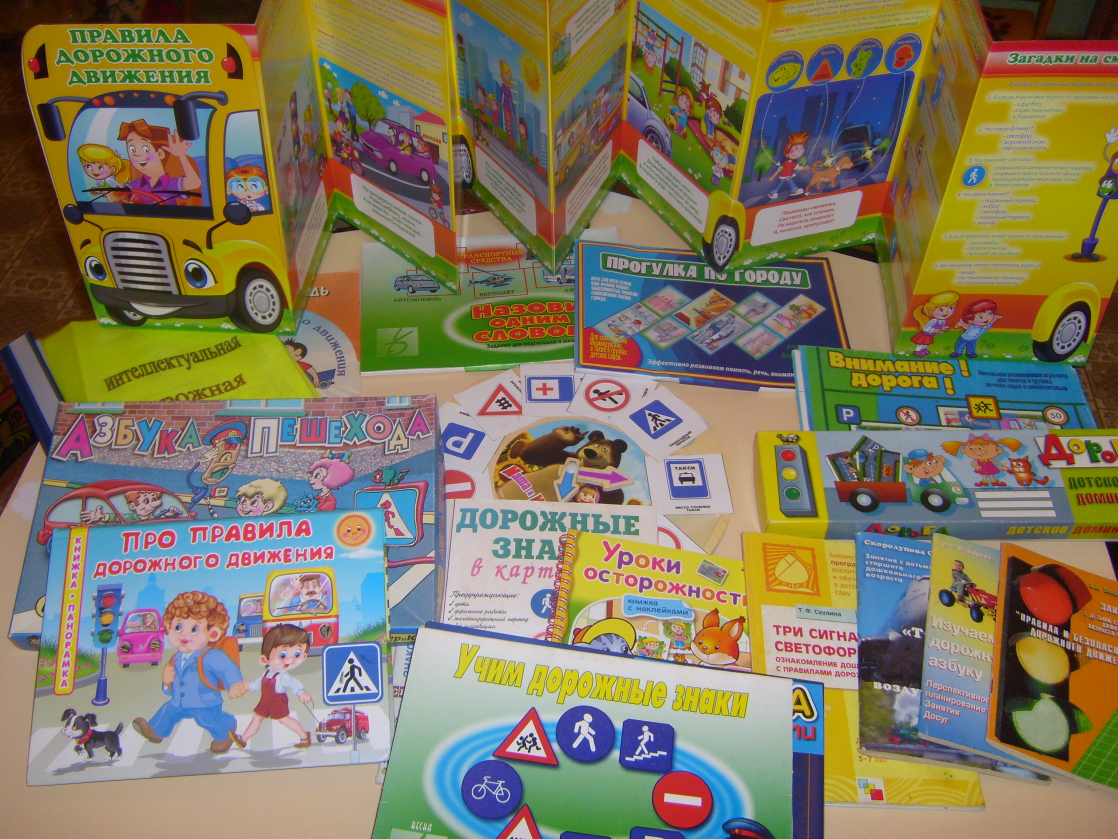 2 этап – основной- Организовать работу по решению задач проекта через: 1) непосредственно- образовательную деятельность:- «Знаки дорожные помни всегда»;- «Осторожно, дорога!»;- «О работе ГИБДД»;- «Транспорт на улицах города»;- «Правила для пассажиров»;б) «Художественное творчество»:- рисование: «Опасные ситуации на дороге», «Придумай новый дорожный знак», «Улица города».-пластилинография: «Веселый светофор», «Постовой», «Дорожный знак».- аппликация: «Шумный перекресток», «Улица города» .2) Ситуационно- имитационное моделирование;3) Составление творческих рассказов: «Что случилось бы, если бы не было правил дорожного движения?»; «Если бы все знаки перепутались?»; «Истории в транспорте»;4) Чтение художественной литературы: Б.Житков «Светофор»; С.Волкова «Про правила дорожного движения»; О. Бедарев «Азбука безопасности»; В.Клименко «Происшествия с игрушками»; С.Михалков «Три чудесных цвета», «Моя улица», «Скверная история»; И.Мигунова «Друг светофор»; В.Иришин «Прогулка по городу»; А.Дмоховский «Чудесный островок», Н.Кончаловская «Самокат», В.Кожевников «Светофор», Д.Хурманек «Перекресток» и другие.5) Целевые прогулки и экскурсии по улицам города, наблюдения за действиями пешеходов в условиях улицы; разбор каждой ситуации.6) Рассматривание иллюстраций, картинок;7) Опытно- экспериментальная и поисковая деятельность;8) Работа со схемами;9) Встречи с инспектором ГИБДД;10) Дидактические игры: «Светофор», «Угадай-ка», «Наша улица», «Виды перекрестков», «Логическая дорожка», «Поставь дорожный знак», «Это я, это я, это все мои друзья!», «Будь внимательным», «Правильно разложи», «Доскажи словечко», «Узнай по описанию».11) Подвижные игры: «Пешеходы и автомобили», «Дорожные знаки и автомобили», «Светофор» и другие.12) Сюжетно- ролевые игры: «Путешествие по городу», «Поездка на дачу», «У бабушки в поселке».13) Разгадывание кроссвордов, отгадывание загадок, ребусов.14)  Провести с детьми викторину «Пешеход на улице».15) Разбор ситуаций: «Чего не должно быть», «Как правильно перейти через дорогу?», «Какие знаки помогают пешеходу в пути?», «Что нужно знать,если  находишься на улице один?»16) Тематические погружения по теме проекта.17) Разучивание песен по теме проекта18) Создание альбома «Интеллектуальная дорожная азбука».19. создание макета «Улица»20. Развлечение с родителями: «Я знаю правила дорожного движения».20) С родителями провести:- консультацию: «Как научить ребенка соблюдать правила дорожного движения»- практикум: «Как поступить в данной ситуации»- оформление папки-передвижки: «Самые важные правила- правила дорожного движения!» - информация в родительский уголок: «Памятка по правилам дорожного движения», «Это надо знать»,- организовать дискуссию «Легко ли научить ребенка правильно вести себя на дороге?»- организовать выставку «Все о дороге»4 этап (презентация)- провести игровой тренинг (родители и дети) «Кто лучше всех знает правила дорожного движения и умеет их применять в разных ситуациях?»- показ для родителей и коллег непосредственно-образовательной деятельности «Правила дорожные - детям знать положено»- презентация данного проекта на педсовете.- представить продукт проекта - макет улицы города.5 этап (постановка новой проблемы)- создать ситуацию поиска новой информации и определить задачи нового проекта: «Какие еще опасности могут встретиться нам на улицах города?»Использование данного проекта способствует более глубокому усвоению детьми правил дорожного движения, закреплению знаний и умений, формированию осознанного отношения к их соблюдению, развитие чувство контроля, самоконтроля, ответственности и предпосылок готовности отвечать за свои поступки.ПРИЛОЖЕНИЕ  1.   СТИХИ, ЗАГАДКИ, СКАЗКИ, 	РЕБУСЫ, КРОССВОРДЫ.   Опыт показывает, что наиболее доходчивой формой разъяснения правил движения детям является стихи. загадки, сказки, игры. Увлекаясь ими, дети усваивают основные требования правил движения.                                      СТИХИ.                             Делаем ребятам                             Предложение:                             Выучите срочно                             Правила  движения,                             Чтоб не волновались                       Каждый день родители,                              Чтоб спокойно мчались                               Улицей водители!                                                                               Ю. Яковлев                            Это всем должно быть ясно!                           Даже тем, кто ходит в ясли.                            Всем, кто в городе живёт:                            Переходы не  рискованны                            Только тем, где нарисованы                             Шашек белые квадраты                             И на стрелке «Переход».                                                                             С. Михалков.                                      Светофор.                              Если свет  зажёгся красный,                              Значит, двигаться опасно,                              Свет зелёный говорит:                              «Проходите, путь открыт!»                              Жёлтый свет – предупрежденье:                              Жди сигнала для движения.                                                                                   С. Михалков.                               У любого перекрёстка                                Нас встречает  светофор                                     И заводит очень просто                                С пешеходом  разговор:                                            «Свет зелёный – проходи.                                            Жёлтый – лучше подожди.                                            Если свет зажёгся красный –                                             Значит, двигаться опасно!                                            Стой!                                                                                                Р. Фархади.                                             Переход.                             Там, где шумный перекрёсток,                              Где машин не  сосчитать,                              Перейти не так уж просто,                               Если правила не знать.                                           Пусть запомнят твёрдо  дети:                                       Верно  поступает  тот,                                       Кто  лишь при зелёном свете                                       Через улицу  идёт.                                                                                             С. Михалков.                                          Переход.                         Красный глаз – стоять приказ.                         Жёлтый глаз мигает  народу –                          Приготовьтесь к переходу.                         А зелёный  загорится –                          Путь свободен. Сам решай:                         Можешь смело торопиться,                         Можешь  топоть   не спеша.                                                                                            Н. Сорокин.                                 ПРАВИЛА ДОРОЖНОГО ДВИЖЕНИЯ»

Непослушный пешеход

Через лес бежит дорога,
Светофор моргает строго.
К переходу все спешат:
От лосей и до мышат.

Иногда через дорогу
Пешеходов очень много
Скачет, ходит, пролетает,
Пробегает, проползает.

Мама ежика учила,
Мама пальчиком грозила:
– Помни правила, малыш!
Если красный свет – стоишь!

Если желтый – просто жди,
На зеленый – проходи!
Непослушный пешеход
Сделал все наоборот!

Ежик очень торопился
И клубочком покатился
Прямиком на красный свет!
Можно так? Конечно, нет!

Завизжали тормоза,
И зажмурил еж глаза.
Старый толстый самосвал,
Забибикал, зарычал:

– Еле я остановился,
Чуть с дороги не свалился!
Что, не знаешь правил ты?!
Ну-ка быстро марш в кусты!

Дам тебе я, еж, совет:
Не ходи на красный свет!
Еж тихонько пропыхтел:
– Извините, не хотел.

Рассказал нам светофор:
Еж исправился с тех пор.
Лучше всех порядок знает,
Ничего не нарушает!

Правила дорожного движения

Красным глазом светофор
На меня смотрел в упор.
Я стоял и молча ждал,
Потому что точно знал:

Если красный свет горит,
Пешеход всегда стоит.
Если видишь красный свет,
Это значит – хода нет!

Мимо ехали машины,
И шуршали тихо шины.
Ехал трактор, дребезжал,
Самосвал за ним бежал,

Длинный-длинный лесовоз
По дороге бревна вез.
Желтый свет горит под красным:
Все равно идти опасно!

Транспорт начал тормозить,
Чтобы путь освободить.
Загорелся желтый свет –
Никому дороги нет.

Пешеходы не идут,
И машины тоже ждут!
Светофор моргнул и – раз!
Он зажег зеленый глаз!

Полосатый переход
Пешеходов разных ждет:
Идет с коляской мама,
Идет с собачкой дама,

Несет малыш игрушку,
Старик ведет старушку,
Две девочки идут,
Машины смирно ждут.

Зеленый свет горит,
Как будто говорит:
Пожалуйста, идите,
Но только не бегите!

А если на дорожке
Завоет неотложка,
Ее вы пропустите
И лишь потом идите!

Зеленый – безопасный,
Зато опасен красный.
Зеленый – мы идем,
А желтый с красным – ждем!

«Стихи про дорожные знаки»Олеся Емельянова

Знак «Уступи дорогу»

Если видишь этот знак,
Знай, что он не просто так.
Чтобы не было проблем,
Уступи дорогу всем!


Знак «Движение запрещено»

Этот знак ну очень строгий,
Коль стоит он на дороге.
Говорит он нам: «Друзья,
Ездить здесь совсем нельзя!»

Знак «Въезд запрещен»

Знак водителей стращает,
Въезд машинам запрещает!
Не пытайтесь сгоряча
Ехать мимо кирпича!


 Знак «Обгон запрещен»Знак любителей обгонаОбъявляет вне закона.В этом месте, сразу ясно,Обгонять других опасно!

Знак «Пешеходный переход»

Здесь наземный переход,
Ходит целый день народ.
Ты, водитель, не грусти,
Пешехода пропусти!


Знак «Движение без остановки запрещено»

Ты, шофер, не торопись,
Видишь знак, остановись!
Прежде чем продолжить путь,
Осмотреться не забудь.


Знак «Движение пешеходов запрещено»

В дождь и в ясную погоду
Здесь не ходят пешеходы.
Говорит им знак одно:
«Вам ходить запрещено!»
 
Знак «Поворот запрещен»

Эти знаки на пути
Ни за что не пропусти.
Есть у них одна забота –
Запрещать нам повороты.

Знак «Остановка запрещена»

Здесь машину не грузи,
Не паркуй, не тормози.
Этот знак всем говорит:
«Тот не прав, кто здесь стоит!»

Знак «Стоянка запрещена»

Тормозить здесь можно смело,
Но нельзя стоять без дела.
Пассажиров ты сажай
И скорее уезжай!

Знак «Главная дорога»

Вот он знак, каких немного:
Это главная дорога!
Если едешь ты по ней,
Всех становишься главней,
И тебе, как будто Богу,
Уступают все дорогу!

Знак «Подземный пешеходный переход»

Знает каждый пешеход
Про подземный этот ход.
Город он не украшает,
Но машинам не мешает!


Знак «Место остановки автобуса, троллейбуса, трамвая и такси»

В этом месте пешеход
Терпеливо транспорт ждет.
Он пешком устал шагать,
Хочет пассажиром стать.

Знак «Дети»

Посреди дороги дети,
Мы всегда за них в ответе.
Чтоб не плакал их родитель,
Будь внимательней, водитель!

Знак «Сужение дороги»

Грустен этот знак немного:
Здесь сужается дорога!
Это как всегда некстати.
Вдруг нам места там не хватит?

Знак «Подача звукового сигнала запрещена»

Эй, водитель, не гуди,
Шумом спящих не буди.
Не пугай гудком прохожих,
Ведь и сам оглохнешь тоже.
Знак «Дорожные работы»
Знак «дорожные работы».
Чинит здесь дорогу кто-то.
Скорость сбавить нужно будет,
Там ведь на дороге люди.

Знак «Дикие животные»

Бродят здесь посредь дороги
Лоси, волки, носороги.
Ты, водитель, не спеши,
Пусть сперва пройдут ежи!

Знак «Больница»

Если нужно вам лечиться,
Знак подскажет, где больница.
Сто серьезных докторов
Там вам скажут: «Будь здоров!»

Знак «Телефон»

Если нужно дозвониться
Хоть домой, хоть заграницу,
Знак поможет, скажет он,                      
Где искать вам телефон!

 Знак «Пункт питания»

Коли вам нужна еда,
То пожалуйте сюда.
Эй, шофер, внимание!
Скоро пункт питания!

Если ты устал в дороге,                             
Если ехать далеко,
Отдохни шофер немного,
Место здесь отведено. (Место отдыха)

  
Футбол – хорошая игра
Пусть каждый тренируется
На стадионах, во дворах,
Но только не на улицах. (Жилая зона)                                  ЗАГАДКИ.Что за чудо этот дом,Окна светятся огнём.Носит обувь из резиныИ питается бензином.                                         (Автобус)                                             Маленькие домики по улице бегут.                                             Мальчиков и девочек домики  везут.                                                                                                  (Автобус)Два колёсика подряд, Их ногами вертят,А поверх торчкомСам хозяин крючком.                                (Велосипед)                                                Он и вежливый и строгий.                                                Он известен на  весь  мир.                                                Он на улице широкой                                                Самый  главный командир.                                                Чтоб тебе помочь                                                Путь пройти  опасный.                                                      Горят и день, и ночь                                                Зелёный, жёлтый, красный.                                                                                            (Светофор)Добежала зебра до углаИ на мостовую прилегла.И оставила свои полоскиНавсегда лежать  на перекрёстке.                                                      (Переход «зебра»)
Братцы в гости снарядились,
Друг за друга уцепились.
И помчались в путь далёк,
Лишь оставили дымок.
(Поезд, вагоны)
Не летит, не жужжит,                                 Не летит, не жужжит,
                                                                  Жук по улице бежит.
                                                                  И горят в глазах жука
                                                                  Два блестящих огонька.
                                                                  Автомобиль

Жук по улице бежит.
И горят в глазах жука
Два блестящих огонька.
Автомобиль

                                                           Ясным утром вдоль дороги
                                                           На траве блестит роса,
                                                           Крутят ноги вдоль дороги 
                                                           Два весёлых колеса,
                                                           У загадки есть ответ:
                                                           Это мой… Велосипед

Силач на четырёх ногах,
В резиновых сапогах
Прямиком из магазина
Прикатил нам пианино.
Грузовик
                                 СКАЗКИ.                        ПРОИСШЕСТВИЕ  С  ИГРУШКАМИ.   Самыми любимыми игрушками маленькой Леночки были плюшевый мишка, свинка  Хрю и кукла Рита. Они жили на коврике у Леночкиной кроватки и в играх весело проводили время.     Но по утрам их маленькая хозяйка уходила в детский сад, и игрушки начинали скучать в ожидании её.    И вот однажды кукла Рита сказала: «Давайте, пойдём в детский сад. Посмотрим, что там делает Леночка».    - Давайте! – подхватил Мишка. – А то она, наверное, тоже без нас скучает.    - Скучает, скучает, - прохрюкала свинка. – Пошли.   Друзья взялись за руки и выбежали на улицу. Как здесь было шумно! Спешили люди, мчались автомобили, автобусы, гремели трамваи.   Рита, Мишка и  Хрю пошли по тротуару. Они дошли до магазина и стали рассматривать его витрину. И вдруг Хрю заметила на другой стороне улицы детский сад.   - Там наша Леночка, - закричала она. – Вот там! Побежали!   Хрю выбежала на дорогу, потянув за собой Риту и Мишку.   Регулировщик, стоящий на перекрёстке, заметил, что на дорогу, где много-много машин, выбежали игрушки. Он схватил свой милицейский свисток. Но было поздно. Уже прямо на них мчался грузовик. Заскрипели тормоза, машину занесло на тротуар и ударило в стоящий столб, она перевернулась и придавила Риту, Мишку и Хрю.   Раздалась сирена. Примчалась скорая помощь. Быстро уложили на носилки пострадавших и увезли в больницу.    Когда случилась авария, дети в детском саду не спали и всё видели в окно. Леночка узнала своих друзей и горько заплакала. Она думала, что никогда их больше не увидит.   Но прошло время и её друзей Риту, Мишку и Хрю привезли домой, правда, с повязками на руках и ногах. Леночка очень обрадовалась своим друзьям. Она уложила их в постельку и сама начала лечить.   А вскоре к ним пришёл и регулировщик, что тогда на посту. Он решил проведать больных.   Теперь Леночка вместе с Ритой, Мишкой и  Хрю стали учить правила дорожного движения.                                 СВЕТОФОР.- Мы остановились, и все другие автомобили остановились, и автобус остановился.   Я спросил:   - Почему?   Мама объяснила:    - Вон, видишь, красный фонарик? Это светофор.   На проволоке над улицей я увидел фонарик.   Он горел красным светом.    - И долго мы стоять будем?    - Нет. Сейчас вот проедут, кому через улицу надо переезжать, и поедем.    И все смотрели на красный фонарик.   Вдруг он загорелся жёлтым светом, а потом зелёным.   И мы поехали.   Потом ещё раз на улице горел красный фонарик.     - Дядя, стойте! Красный огонь!   Шофёр остановил машину, оглянулся и говорит:    - А ты молодчина!   Мы ещё раз остановились, а огонька вовсе никакого не было. Только я увидел высокого милиционера в белой фуражке и в белой курточке. Он поднял руку вверх. Когда он махнул рукой, мы поехали. Как милиционер руку поднимет, так все станут: автомобили, автобусы.                                                                                 Б. Житков.Приложение  1.БЕЗОПАСНОСТЬ  ВАШЕГО  РЕБЁНКА  НА  ДОРОГЕ.                         ЭКСПРЕСС – АНКЕТА   ДЛЯ   РОДИТЕЛЕЙ.1. Ф.И.О.  родителя, заполняющего анкету.____________________________________________________________________________________________________________________2. Начали ли Вы знакомить своего ребёнка с правилами дорожного движения?__________________________________________________________3. С какого возраста Вы считаете лучше начать знакомить с правилами дорожного движения. Почему?____________________________________________________________________________________________________________________4. Показывали ли Вы своему ребёнку безопасную дорогу из дома в детский сад и обратно?____________________________________________________________________________________________________________________ 5.Какова роль семьи в воспитании безопасного поведения детей на дороге?  Или этим должны заниматься детский сад и школа?______________________________________________________________________________________________________________________________________________________________________________6. Можете ли Вы считать себя образцом для подражания в области правил дорожного движения? Почему?______________________________________________________________________________________________________________________________________________________________________________                                      АНКЕТА  ДЛЯ  РОДИТЕЛЕЙ.1. Ф.И.О. родителя, заполняющего анкету.____________________________________________________________________________________________________________________2. Имеется ли в семье свой личный транспорт?__________________________________________________________3. Знаете ли вы, как нужно перевозить детей  в личном транспорте?____________________________________________________________________________________________________________________4. Где Вы  узнаете о дорожных  происшествиях, связанных с детьми?   ____________________________________________________________________________________________________________________5. Как Вы считаете, с какого возраста  ребёнок  может гулять на улице один (без взрослого)?__________________________________________________________6. Как Вы знаете правила дорожного движения? (нужное подчеркнуть)на  «5», «4», «3», «2».7. Соблюдаете ли Вы правила дорожного движения? (нужное  подчеркнуть)- всегда- не всегда- не соблюдаю 8. Нарушаете ли Вы правила дорожного движения, когда идёте с ребёнком?
- нет- если спешим- не обращаю внимание ни на светофор, ни на машины                      «ГРАМОТНЫЙ  ПЕШЕХОД».                         (ТЕСТ ДЛЯ РОДИТЕЛЕЙ)1. Ф. И.О. родителя, отвечающего на вопросы.__________________________________________________________ 2. Для чего предназначена проезжая часть?- для движения транспорта- для движения пешеходов- для движения транспорта и пешеходов.3. Где должен двигаться пешеход?- по тротуару и пешеходным дорожкам-по проезжей части- безразлично.4. Какой стороны Вы придерживаетесь при движении по тротуару?- любой- правой- левой5.  Как  со своим ребёнком обходите автобус на остановке?- сзади- спереди - не помню6. Разрешаете ли Вы играть детям на проезжей части дороги?- разрешаю          - не разрешаю- не помню7. Как Вы поступаете, если на красный цвет едет машина?- молча иду дальше- звоню в ГИБДД- не помню 8. Обсуждаете ли Вы нарушения правил дорожного движения дома при детях?- да- нет- не  помню.Сценарий родительского собрания  на тему: «Безопасность   детей на улицах города».Подготовка к родительскому  собранию:-Оформление карточек, на которых описаны проблемные ситуации4-Оформляется помещение для проведения собрания;-Оформляется выставка для родителей, на которую помещаются:    - различная детская художественная литература по ПДД,    -описание подвижных и дидактических игр, в которые родители могут поиграть,    - консультации.                                           ХОД  СОБРАНИЯ. Вступительное слово воспитателя.   Дорогие друзья! Сегодняшняя наша встреча посвящена очень важной проблеме – воспитанию у наших детей навыков безопасного поведения на улицах города. Формирование сознательного поведения – это процесс длительный. Это сегодня ребёнк всюду ходит за ручку с мамой, а завтра он станет самостоятельным пешеходом и пассажиром городского транспорта.   Итак, работа по обучению детей правилам грамотного и безопасного поведения на улицах города, в городском транспорте – это работа не одного дня. Работа должна быть систематической.    Сегодня мы предлагаем вам выработать единую педагогическую позицию в решении этой проблемы между педагогами детского сада и вами – родителями. Единство наших и ваших требований к детям – это условие нашего успеха и безопасности наших детей.   Сначала мы кратко расскажем о том, какая работа проходит у нас в детском саду.   Краткое сообщение воспитателя, во время коорого он рассказывает, какие занятия проводились в детском саду, какие формы работы с детьми применяются в воспитании дисциплинированного пешехода.   Блиц-опрос для родителей.Педагог:   - А сейчас мы предлагаем вам немного поиграть, посоревноваться друг с другом в знании правил дорожного движения. Попробуйте ответить на мои вопросы. Учитывается правильность и быстрота ваших ответов.   В.: Какие виды пешеходных переходов бывают и какие должны знать дошкольники?   О.: Регулируемые и нерегулируемые, наземные, подземные и наземные пешеходные переходы.   В.:  Как следует переходить улицу, если отсутствует перекрёсток или пешеходный переход?   О.: Разрешается переходить улицу под прямым углом к краю  проезжей части на участке, где она хорошо просматривается в обе стороны.    В.: Как следует держать ребёнка за руку при переходе улицы?   О.: Крепко за запястье, чтобы ребёнок не вырвал руку.   В.: Как должен взрослый с ребёнком входить в автобус?   О.: Ребёнок входит первым, взрослый – за ним.   В.: Как должен взрослый с ребёнком выходить из автобуса?   О.:  Взрослый выходит первым, ребёнок – за ним.   В.:  Что является главным при осмотре улицы для пешехода?   О.: В первую очередь увидеть и оценить объекты, непосредственно угрожающие пешеходу.   В.:  Почему на остановках транспорта надо находится на некотором удалении от проезжей части, наблюдая за приближающимся транспортом, особенно в сырую погоду?   О.:  Если площадка мокрая или скользкая, можно поскользнуться и попасть под останавливающийся транспорт. При скользкой проезжей части транспортные средства может занести на площадку, тротуар.  В.: Где и как надо ожидать автобус, такси? Как должны себя вести родители с детьми на остановке в ожидании транспорта?   О.: Ожидать транспорт разрешается только на специальных площадках, а если их нет, то на тротуаре или на обочине. После окончания блиц-опроса педагог подводит итоги, подсчитывая количество правильных ответов и оценивая активность каждой команды.РЕШЕНИЕ ПРОБЛЕМНЫХ ЗАДАЧ: Каждой группе предлагается проблемная ситуация, описанная на карточке:1. Вы с ребёнком стоите у перехода, дожидаясь разрешающего сигнала светофора. Некоторые нетерпеливые пешеходы начинают переход, не дожидаясь зелёного сигнала. Как вы поведёте себя в подобной ситуации, что скажете ребёнку?2. Вы с ребёнком зашли в автобус. Ребёнок устал и капризничает, хочет сесть, но свободных мест нет, и никто не собирается нам уступать. Ваши действия. Чем вы можете отвлечь ребёнка и успокоить его?3. Ваш ребёнок боится переходить улицу. Его пугает плотный поток машин, их гудки. Как вы поступите, чтобы помочь ему преодолеть страх?Подведение итогов собрания. Педагог просит родителей высказаться о том, насколько полезна была для них нынешняя встреча. Также родители формулируют свои пожелания к педагогам детского сада по обучению детей безопасному поведению на дорогах.        РЕШИТЕ    ПРОБЛЕМНЫЕ  СИТУАЦИИ:1. Вы с ребёнком стоите у перехода, дожидаясь разрешающего сигнала светофора. Некоторые нетерпеливые пешеходы начинают переход, не дожидаясь зелёного сигнала. Как вы поведёте себя в подобной ситуации, что скажете ребёнку?2. Вы с ребёнком зашли в автобус. Ребёнок устал и капризничает, хочет сесть, но свободных мест нет, и никто не собирается dам уступать. Ваши действия. Чем вы можете отвлечь ребёнка и успокоить его?3. Ваш ребёнок боится переходить улицу. Его пугает плотный поток машин, их гудки. Как вы поступите, чтобы помочь ему преодолеть страх?Находясь    на    улице   с  ребёнком:- На проезжей части не спешите, и не бегите: переходите улицу всегда размеренным  шагом. - Выходя на проезжую часть, прекращайте разговоры, ребёнок должен привыкнуть, что при переходе улицы разговоры излишни. - Никогда не переходите улицу наискосок, переходите строго поперёк улицы. - Никогда не переходите улицу на красный свет или жёлтый сигнал светофора, а то ребёнок сделает это без вас. - Переходите улицу только на пешеходных переходах или на перекрёстках по линии тротуаров. - Из автобуса, такси старайтесь выходить первым, впереди ребёнка, в противном случае он может упасть или выбежать на проезжую часть улицы. - Привлекайте ребёнка к участию в вашем наблюдении обстановки на улице: показывайте ему те машины, которые вы увидели издали и которые едут с большой скоростью, их надо пропустить. - Подчёркивайте свои движения, находясь с ребёнком на улице: поворот головы для пропуска машин, остановку для осмотра улицы. Если ребёнок заметит их,  значит, он обучается на вашем примере.  - Не выходите с ребёнком из-за машины или из-за кустов, не осмотрев предварительно улицу. - Не посылайте ребёнка переходить или пересекать улицу впереди вас – этим вы обучать его идти через улицу, не глядя по сторонам.     - Мамам ребёнка надо крепко держать за руку, быть готовым удержать при попытки вырваться. Это типичная причина несчастных случаев.Консультация для родителей «Как выработать навыки безопасного поведения на улице.Одна из основных причин дорожных происшествий с детьми состоит в том, что дети в своем поведении на улице руководствуются наблюдениями за действиями взрослых в сходных ситуациях. К сожалению, эта действия не всегда бывают правильными. 
Как научить детей безопасному поведению на улице? Одними предостережениями типа «будь осторожен» делу существенно не поможешь. Необходима повседневная тренировка движений, внимания ребенка в сочетании с постоянным личным примером родителей. Лишь в этом случае у детей могут выработаться твердые навыки безопасного поведения на улице.Навык наблюдения. Ребенок должен, научиться видеть предметы, закрывающие обзор проезжей части, как предметы опасные или скрывающие опасность. Для этого ему надо многократно показывать с тротуара эти предметы тогда, когда они скрывают, вот-вот скроют или только что скрыли движущийся автомобиль. Таким же образом ребенок должен научиться видеть факторы, отвлекающие его внимание, как сигналы опасности. Таким фактором может быть автобус, остановившийся на противоположной стороне улицы. Спеша кнему,люди нередко 
попадают под колеса проходящих машин. Причина в том, что их внимание в этот момент переключено только на свой автобус.Навык спокойного, достаточно уверенного поведения на улице 
воспитывается на личном примере родителей. Этот навык очень важен для ребенка, поэтому взрослый, идя по улице с сыном или дочерью, не должен поддаваться волнению или спешке, какие бы обстоятельства его к этому не принуждали.Навык переключения на улицу. Бордюрный камень тротуара — граница, за которой кончаются привычки, действующие в быту. Надо научить ребенка замечать эту границу: замедлять движение, останавливаться, выдерживать необходимую паузу для психологического переключения в связи с переходом в опасную зону. И здесь пример родителей имеет решающее значение.Навык переключения на самоконтроль. Попав на проезжую часть, ребенок должен следить за своим поведением, правильно оценивать дорожную обстановку. Выработка такого навыка требует определенной тренировки под руководством воспитателя и родителей. 
Как должны вести себя взрослые, находясь на улице с ребенком? 
Если ребенок на руках, то будьте осторожны: он закрывает вам обзор улицы. 
На дороге или рядом с ней нельзя везти ребенка на саночках. Такой «транспорт», как известно, легко опрокидывается 
При поездке в такси необходимо, чтобы пассажиры с детьми сидели на заднем сиденье — так предписывают Правила дорожного движения. Учитывайте также возможность резкого торможения и берегите ребенка от ушиба. При высадке первыми обязательно должны выйти взрослые и принять детей. 
Вот автобус приближается к остановке. До полного прекращения движения автобуса к нему подходить не следует ~ ребенок (как и взрослый) может оступиться и попасть под колесо, особенно если на остановке много пассажиров. 
Зона остановки — опасное для ребенка место. Дело в том, что стоящий автобус сокращает обзор Дороги в этой зоне, как водителям проходящих машин, так и пешеходам. К тому же здесь пешеходы часто спешат и ребенка могут столкнуть на проезжую часть. 
Даже опытный водитель не всегда может избежать резкого торможения в аварийной ситуации. Поэтому при поездке в общественном транспорте необходимо позаботиться о том, чтобы ребенок занимал устойчивое положение. Особенно осторожным нужно быть возле кабины водителя и во время подготовки к выходу. 
Первыми из автобуса, троллейбуса, трамвая всегда выходят взрослые и принимают ребенка. Если пустить детей вперед, то они могут вырваться из рук и выбежать на дорогу, а маленький ребенок, шагая по ступенькам, рассчитанным для взрослого, может упасть.
Идя по улице за руку с ребенком, не забывайте, что ребенок может попытаться вырваться. Это типичная причина детского дорожного травматизма. 
Учите детей наблюдать. Именно с двух до семи лет, пока на улице он рядом с вами, лучше всего прививать ему те навыки, о которых говорилось выше. Используйте каждый случай пребывания с ребенком на улице, чтобы научить его видеть, угадывать типичные дорожные «ловушки». При переходе улицы пусть он тоже наблюдает, а не просто доверяет вам. Иначе малыш привыкнет ходить через улицу не глядя. Не разрешайте ребенку бежать впереди вас в конце перехода. Если ваш ребенок носит очки, он хорошо видит только перед собой, а на улице важную роль играет так называемое боковое зрение. Поскольку оно остается ослабленным, надо с особым старанием учить ребенка правильно оценивать скорость приближающегося транспорта, узнавать типичные ситуации закрытого обзора, отвлечения внимания. 
Идя по улице с ребенком, не допускайте спешки на проезжей части, бега через дорогу к автобусу, разговоров о постороннем во время перехода, движений на красный сигнал светофора или запрещающий жест регулировщика.ОСОБЕННОСТИ БЕЗОПАСНОСТИ ПОВЕДЕНИЯ                           В ЗИМНИЙ  ПЕРИОД.     - Главное правило  поведения на дороге зимой – удвоенное внимание и повышенная осторожность.    - Зимой день короче. Темнеет рано и очень быстро. В сумерках и а темноте значительно ухудшается видимость. В темноте легко ошибиться в определении расстояния  как до едущего автомобиля, так и до неподвижных предметов. Часто близкие предметы кажутся далёкими, а далёкие – близкие. Случаются зрительные обманы: неподвижный предмет можно принять за движущийся, и наоборот. Поэтому в сумерках и темноте будьте особенно внимательны.     - В снегопады заметно ухудшается видимость, появляются заносы, ограничивается и затрудняется движение пешеходов и транспорта. Снег залепляет глаза пешеходам и мешает обзору дороги. Для водителя видимость на дороге тоже ухудшается. В городах улицы посыпают специальными химикатами, чтобы не образовывался снежный накат. В результате даже в умеренный мороз проезжая часть может быть покрыта снежно- водяной кашей, которую в виде взвеси поднимают в воздух колёса проезжего транспорта. Взвесь оседает на ветровых стёклах автомобилей, мешая водителям следить за дорожной обстановкой. В такой ситуации водителю ещё сложнее заметить пешехода!     - Яркое солнце, как ни странно, тоже помеха. Яркое  солнце и белый снег создают эффект бликов, человек как бы «ослепляется». Поэтому нужно быть крайне внимательными.    - В снежный накат или гололёд повышается вероятность «юза», заноса автомобиля, и, самое главное – непредсказуемо удлиняется тормозной путь.Поэтому при переходе через проезжую часть лучше подождать, пока не будет проезжающих машин. Ни в коем случае не бежать через проезжую часть, даже на переходе! Переходить только шагом и быть внимательным.    - Количество мест закрытого обзора зимой становится больше. Мешают увидеть приближающийся транспорт:    Сугробы на обочине; сужение дороги из-за неубранного снега; стоящая заснеженная машина. Значит, нужно быть крайне внимательным, вначале обязательно остановиться и,  тогда убедившись в том, что поблизости нет транспорта, переходить проезжую часть.    - Тёплая зимняя одежда мешает свободно двигаться, сковывает движения. Поскользнувшись, в такой одежде сложнее удержать равновесие. Кроме того, капюшоны, мохнатые воротники и зимние шапки тоже мешают обзору.    - Не стой рядом с буксирующей машиной! Не пытайся её толкать! Из-под колёс могут вылететь куски льда и камни. А главное – машина может неожиданно вырваться из снежного плена и рвануть в любую сторону.    РЕБЁНОК  И ВЗРОСЛЫЙ  НА УЛИЦЕ.    РЕБЁНОК  НА РУКАХ.   Будьте осторожны: он закрывает вам обзор улицы.   РЕБЁНОК В САНКАХ.   Такой «транспорт», как известно, легко опрокидывается. На дороге или рядом с ней этого нельзя допускать.   ВЫ ЕДЕТЕ В ТАКСИ, В ЛЕГКОВОМ АВТОМОБИЛЕ.   Конечно же, взрослые с ребёнком сидят на заднем сиденье – так  предписывают «Правила дорожного движения». Учитывайте также возможность резкого торможения и берегите ребёнка от ушиба. При высадке первыми обязательно должны выйти взрослые и принять детей.   АВТОБУС ПРИБЛИЖАЕТСЯ К ОСТАНОВКЕ.   До полного прекращения движения автобуса к нему подходить не следует – ребёнок (как и взрослый) может оступиться и попасть под колёса, особенно если на остановке много пассажиров.   ПОСАДКА В АВТОБУС.   Зона остановки – опасное для ребёнка место. Стоящий автобус сокращает обзор дороги в этой зоне,  как водителям проходящих машин, так и пешеходам. К тому же здесь пешеходы часто спешат и ребёнка могут столкнуть на проезжую часть.   ПОЕЗДКА В АВТОБУСЕ.   Даже опытный водитель не всегда может избежать резкого торможения в аварийной ситуации. Поэтому в транспорте надо позаботиться о том, чтобы ребёнок занимал устойчивое положение. Особенно осторожным нужно быть возле кабины водителя и во время подготовки к выходу.   ВЫХОД ИЗ АВТОБУСА.   Первыми всегда выходят взрослые и принимают ребёнка. Если пустить его вперёд, то, пока вы заняты выходом, он может вырваться из рук и выбежать из-за автобуса на дорогу, а маленький ребёнок, спускается по ступенькам, рассчитанным на взрослых, - упасть.    ЗА РУКУ  С РЕБЁНКОМ.   На улице или рядом  с ней не забывайте, что ребёнок может вырваться. Это типичная причина детского дорожного травматизма.   Не разрешайте ребёнку бежать впереди вас.   Используйте каждый случай пребывания ребёнка на улице, чтобы учить его наблюдать, узнавать типичные дорожные «ловушки» при переходе улицы. Пусть он тоже наблюдает, а не просто доверяет вам, иначе малыш привыкнет ходить через улицу не глядя.   Если ваш ребёнок носит очки, следует помнить, что они «исправляют» зрение только перед собой, а для юного пешехода важную роль играет боковое зрение. Поскольку оно остаётся ослабленным, несмотря на очки, нужно с особым старанием учить ребёнка наблюдать, узнавать типичные ситуации закрытого обзора, правильно оценивать скорость приближающейся машины.РЕКОМЕНДАЦИИ    РОДИТЕЛЯМ.   УВАЖАЕМЫЕ РОДИТЕЛИ!   Вы являетесь для детей образцом поведения. Вы – объект любви и подражания для ребёнка. Это необходимо помнить всегда и тем более, когда вы делаете шаг на проезжую часть дороги вместе с малышом.   Чтобы ребёнок не попал в беду, воспитывайте у него уважение к правилам дорожного движения терпеливо, ежедневно, ненавязчиво.   Ребёнок должен играть только во дворе под вашим наблюдением. Он должен знать: на дорогу выходить нельзя.   Не запугивайте ребёнка, а наблюдайте вместе с ним и используйте ситуации на дороге, дворе, улице; объясняйте, что происходить с транспортом, пешеходами.   Развивайте у ребёнка зрительную память, внимание. Для этого создайте дома игровые ситуации.   Пусть ваш ребёнок сам приведёт вас в детский сад и из детского сада домой.   Ваш ребёнок должен знать:на дорогу выходить нельзя;дорогу можно переходить только со взрослыми, держась за руку взрослого;переходить дорогу надо по переходу спокойным шагом;пешеходы – это люди, которые идут по улице;для того чтобы был порядок на дороге, чтобы не было аварий, чтобы пешеход не попал под машину, надо подчиняться светофору: красный свет – движенья нет, жёлтый свет – внимание, а зелёный говорит: «Проходите, путь открыт»;машины бывают разные (грузовые, легковые); это транспорт. Машинами управляют водители. Для транспорта предназначено шоссе (дорога). Когда мы едем в транспорте, нас называют пассажирами. Во время езды в транспорте нельзя высовываться из окна.